                   CURRICULUM VITAEName: Tanveer                                  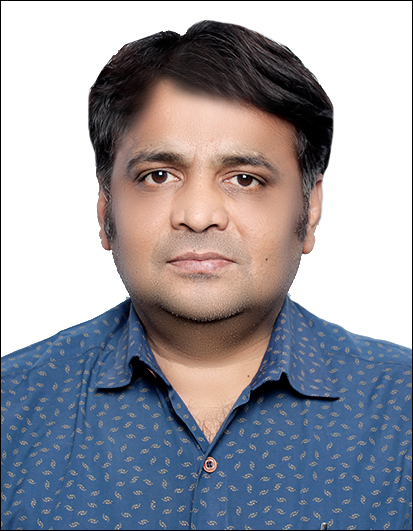 Qualification: Civil Engineer with 19 yrs. 8MONTHS experience.Email:- tanveer-394014@2freemail.com  Summary :-Professional Profile:-
A positive, proactive and results-driven project manager with 10+ years of Facade Experience has a highly successful background in the achievement of profitable business growth through the creation and execution of successful projects management and project implementation strategies. Experienced in working with High-rise buildings, Mall, office buildings, hotel and Multi Million Dollars projects in a competitive Architectural Facade systems. Works with the primary focus on timely projects Completion for exceeding customer expectations whilst ensuring optimum Quality work. Possesses excellent interpersonal, communication and negotiation skills and the ability to develop and maintain mutually beneficial internal and external relationships. Enjoys being part of, as well as managing, motivating and training, a successful and productive team, and thrives in highly pressurized and challenging working environments.
•Have excellent knowledge on Project management and execution of Unitized/Stick Curtain wall Facade, A.C.P/Metal Cladding, Steel structures, Balustrade, Canopy’s, Sunshade and external screens, Decorative themes.
CAREER OBJECTIVES:A respectable position which can give me an interesting, innovative and challenging working environment with targets & responsibilities that will utilize my education, professional skills and experience and offer scope for learning, advancement opportunity and looking for continuous professional development through teamwork and self – expression.STRENGTH:Good written and communication skillsAbility to work as a teamWillingness to learn, hardworking and dedicated professional.Knowledge and Skills: 
Business Skills:
Project Management Business Administration Employment History:Designation: FACADE-MANAGEPosition Level: Middle ManagementEmployment:  DEC 2017 TILL DATEEmployment History: Designation: GENERAL MANAGER /OPERATION MANAGERPosition Level: Middle ManagementEmployment: OCT 2016 NOV 2017Major Milestone UNDER MY SUPERVISION FIXED OPENABLE CURTAIN WALL SLIDING WINDOWALUMINIUM CLADDING {A.C.P}BALCONY RAILINGTo co-ordinate with various people in order to get the job done at a stipulated timeTo manage the work force in terms of their productivity.To handle all queries & issues related to the site.To plan the entire project and implement, control the entire process.To act as a coordinator between the top management and the work force.To implement the entire plan as per the drawings given and provide feedback. Employment History:Company Name: (GLASS & ALUMINIUM/FACADE) divisionDesignation       : OPERATIONAL MANAGERPosition Level     :  ManagementEmployment      : JAN 2015-SEP 2016Work Description:To co-ordinate with various people in order to get the job done at a stipulated timeTo manage the work force in terms of their productivity.To handle all queries & issues related to the site.To plan the entire project and implement, control the entire process.To act as a coordinator between the top management and the work force.To implement the entire plan as per the drawings given and provide feedback.FACADE PROJECT MANAGER / CONSTRUCTION MANAGERDECEMBER 2013 – JAN 2015STARTED AS CONSTRUCTION MANAGER WITH AL GHURAIR CONSTRUCTION IN DECEMBER 2012 AT MUMBAI AND TAKE ON THE RESPONSIBILITIE’S OF RPOJECT MANAGER AFTER A YEAR... 
MAJOR PROJECT’S HANDLED IN MUMBAI WITH AL GHURAIR.PROJECT: - HANDELING MULTI-STOREY TOWER OF “EIGHTY FIVE FLOORS” ATWORLI WITH TOTAL TWO FIFTY MAN POWER AT SITE.MAIN CONTRACTOR: - SAMSUNGMajor Milestones Manpower Handled -250 no’sStructural Glazed Curtain wall  Sunshades Balustrades      Employment History:STARTED AS A SR PROJECT ENGINEER WITH C.E.M ESTRO S.P.A {FAÇADE}Employment       : NOV-2010 TO NOV 2012MAJOR PROJECT’S HANDLED IN SAUDI RIYADH WITH C.E.M ESTRO S.P.APROJECT: - TWO TOWERS “PARCEL 2.11” AND “PARCEL 2.14”.AT K.A.F.D {KING ABDULLAH FININCIAL DISTRICT} SAUDI RIYADH.WITH “TOTAL MANPOWER OF THREE HUNDRED WORKERS.MAIN CONTRACTOR: - PARMASTEEL GARTNER Major Milestones Manpower Handled -300nosStructural Glazed Curtain wall  Sunshades Balustrades SPIDER FITTINGALUMINIUM CLADDING {A.C.P}Employment History:Designation         : SR PROJECT ENGINEER {ALUKBOND} DIVISIONPosition Level     : Middle ManagementEmployment       : DEC-2006till FEB 2010MAJORE PROJCTS HANDLED WITH EMIRATES TECHNICAL ASSOCIATES {E.T.A}1} SHARIYA COURT {ISLAMIN COURT} AT ABU DHABI  2} EITHID TOWER “FIVE HIGH RISE TOWERS” AT BOHERIA CORNISH {ABU DHABI}3} AL-HARMOODI BUILDING AT NEW MUSSAFA.4} ELITE MOTORS NEAR ABU DHABI BUS STAND.5} AL- AIN TOWERS NEAR SHARIYA COURTEmployment History:Designation         : SITE ENGINEERPosition Level     : Middle ManagementEmployment       : DEC-2004 till NOV 2006PROJECT HANDLED: - MULTI-STOREY TOWERNAME OF PROJECT   :-BLUE TOWERMAIN CONTRACTOR: - E.E.CMajor Milestones Manpower Handled -105nosStructural Glazed Curtain wall  Sunshades ALUMINIUM CLADDING {A.C.P}Work Description:-To plan, organize and execute the assigned project as per technical specification within the envisaged timeframe, quality and cost.Coordination with Main Contractor and ConsultantManaging the Project Activities and Finishing of Given Work at Time Supervising and organize the site teams and subcontractors. Ensuring the installation of aluminum cladding and the curtain walling is of high quality and maintaining high standards of health and safety on site.Managing Workman Ship Preparation of Daily progress report, Weekly progress report and   monthly progress report.Preparation of Summarized, Preliminary and Detailed Schedule.Preparation of Invoices and Bill.Worked on project monitoring and control.Negotiating and developing project contracts and agreeing these with clients, if working in consultancy, and putting out tenders;Commissioning, organizing and assessing the work of contractors;Working with detailed diagrams, plans and drawings;Managing and forecasting spend, using whole life cycle costing techniques, ensuring that work is kept to budget;Designing site-specific equipment as required;Overseeing and supervising the installation of building systems and specifying maintenance and operating procedures;Monitoring building systems and processes;Making decisions about expired systems equipment and the appropriate location of new equipment;Liaising closely with other professionals, including structural engineers, builders, architects and surveyors, and in-house project teams;Attending a range of project group and technical meetings;Ensuring that the design and maintenance of building systems meets legislative and health and safety requirements;Advising clients and architects on energy use and conservation in a range of buildings and sites, aiming to minimize the environmental impact and reduce the carbon footprint;Working on a variety of projects within a short period of time.Additional Experience:Worked in Jack’s  business group as B.D.M FOR PERIOD OF ONE YEARFOR :- EURO BOND; ALTOBOND;SUPERBOND; TIMEX BOND ETC {COMPOSIT PANEL } AS TECHINICAL  ENGINEER AS WELL AS B.D.M WORKED IN MALLICK BAYA CONSTRUCTION COMPANYWorked for Glazer as a Site engineer for period of THREE years.Educational Background:Highest Educational Attainment:Level: DiplomaField of Study: Civil EngineeringInstitute/University: Mumbai UniversityLocation: Mumbai.Graduation Date: April 1998Level: Degree {GRADUATE DIPLOMA IN CIVIL ENGINEERING}Field of Study: Civil EngineeringInstitute: UKASLocation: Mumbai                                                          Degree   : Dec 2007Personal Details:Date of Birth		: 12TH MARCH 1977Marital Status		: MARRIEDNationality		: IndianReligion			: MUSLIMGender			: MALE My Strength		: Determination, strong will power and hard workLanguages Known		: English, Hindi, Marathi, and UrduHobbies	 : Reading Magazines, Listening Music, Billiard & Cricket                                                  (Tanveer)